Обеспечение образовательного процесса оборудованными учебными кабинетами, объектами для проведения практических занятий  Обеспечение образовательного процесса оборудованными учебными кабинетами, объектами для проведения практических занятий.Для организации и ведения образовательной деятельности в школе имеются все необходимые условия:- 39 учебных кабинетов,Из них:Специализированные кабинеты:ПомещенияОснащение1102кабинет математики  начальных классовИнтерактивная доска «Activ Board» в комплекте с компьютером и проектером «Optome»Цифровой фотоаппарат SONYЭлектронные двухэкранные панельные устройства- 25штШахматы настенные демонстрационныеДоска класснаяНАГЛЯДНАЯ ШКОЛА. Математика 1 класс. Числа до 10.Числа и величины. Арифметические действия.  Геометрические фигуры и величины Текстовые задачи. Пространственные отношения.НАГЛЯДНАЯ ШКОЛА. Математика 2 класс. Числа до 100.Числа и величины. Арифметические действия.  НАГЛЯДНАЯ ШКОЛА. Математика 2 класс. Геометрические фигуры и величины Текстовые задачи. Пространственные отношения.НАГЛЯДНАЯ ШКОЛА. Математика 3 класс. Числа до 1000.Числа и величины. Арифметические действия.  НАГЛЯДНАЯ ШКОЛА. Математика 3 класс. Геометрические фигуры и величины Текстовые задачи. Пространственные отношения.НАГЛЯДНАЯ ШКОЛА. Математика 4 класс. Числа до 1000000.Числа и величины. Арифметические действия.  НАГЛЯДНАЯ ШКОЛА. Математика 4 класс. Геометрические фигуры и величины Текстовые задачи. Пространственные отношения.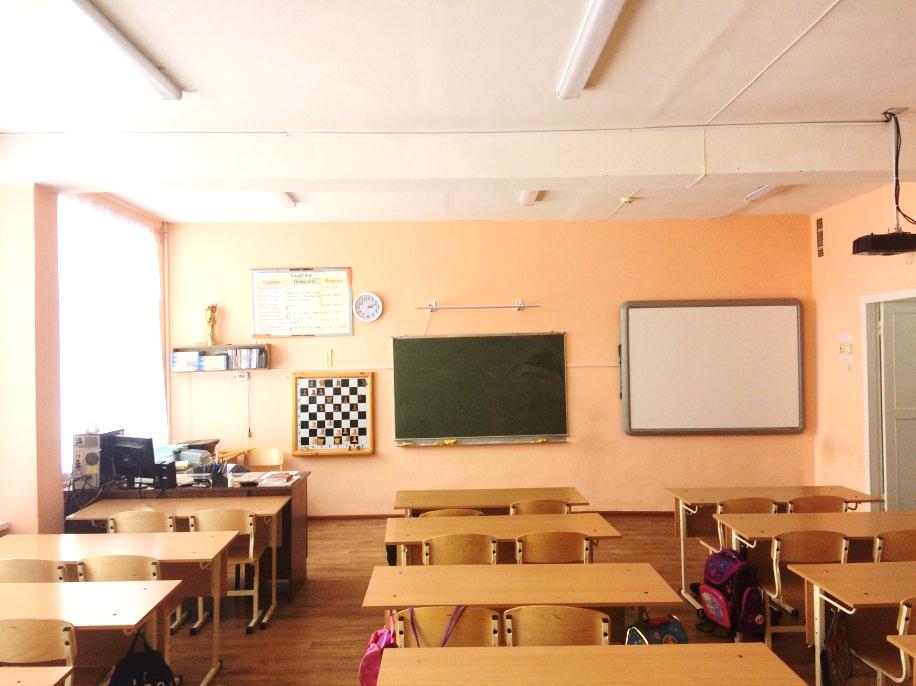 2-103кабинет русского языка  начальных классов Интерактивная доска SMART Board 660           Мультимедийный  проектор  Optoma DS211  Системный блок    IMANGO Flex ЖК-Монитор 20  Samsung      Доска класснаяНАГЛЯДНАЯ ШКОЛА. Русский язык 1 класс. Звуки и буквы. Синтаксис. Состав слова. Орфография.НАГЛЯДНАЯ ШКОЛА. Русский язык 2 класс. Слово, текст, предложение. Звуки и буквы. Орфография.НАГЛЯДНАЯ ШКОЛА. Русский язык 2 класс. Синтаксис и пунктуация. Лексика. Состав слова. Части речи.НАГЛЯДНАЯ ШКОЛА. Русский язык 3 класс. Слово, текст, предложение. Состав слова. Орфография.НАГЛЯДНАЯ ШКОЛА. Русский язык 3 класс. Части речи. Лексика. Синтаксис и пунктуация.НАГЛЯДНАЯ ШКОЛА. Русский язык 4 класс. Звуки и буквы. Состав слова. Слово, текст, предложение. Синтаксис и пунктуация. Лексика.НАГЛЯДНАЯ ШКОЛА. Русский язык 4 класс. Части речи. Орфография.НАГЛЯДНАЯ ШКОЛА. Литературное чтение1класс. Устное народное творчество. Русские народные сказки. Литературные сказки. Поэтические страницы. Рассказы для детей.НАГЛЯДНАЯ ШКОЛА. Литературное чтение 2 класс. Устное народное творчество. Былины. Богатырские сказки. Сказы. НАГЛЯДНАЯ ШКОЛА. Литературное чтение 2 класс. Поэтические страницы. Миниатюры. Рассказы для детей.НАГЛЯДНАЯ ШКОЛА. Литературное чтение 3 класс. Творчество народов мира. Басни. Поэтические страницы. Повесть.НАГЛЯДНАЯ ШКОЛА. Литературное чтение 3 класс. Сказки зарубежных писателей. Повесть-сказка в творчестве русских писателей. Повесть-сказка в творчестве  зарубежных  писателей. Тема и идея произведения.НАГЛЯДНАЯ ШКОЛА. Литературное чтение 4 класс. Книги Древней  Руси  Страницы  Старины  Седой.  Писатели  и поэты Х IХв.НАГЛЯДНАЯ ШКОЛА. Литературное чтение 4 класс. Писатели  и поэты ХХв. Поэтические  страницы. Зарубежные писатели. Словари, справочники, энциклопедии.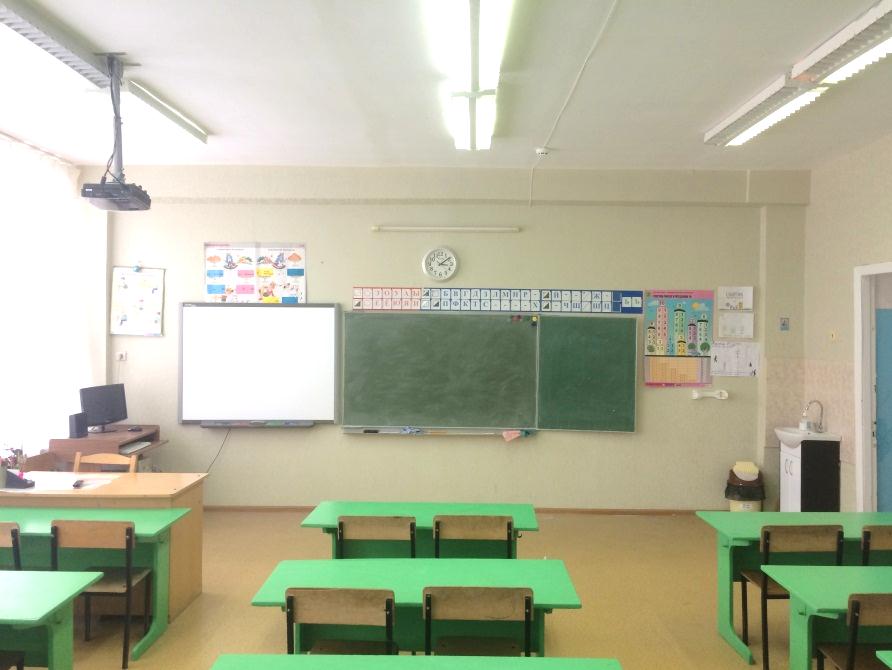 3-104кабинет математики  начальных классовИнтерактивный программно-аппаратный комплекс для кабинета начальных классов в составе:Интерактивная доска Activ BoardМультимедийный проектор View SonicКомпьютер в сборе PhilipsПрограммное обеспечение для начальных классов на DVDДоска класснаяИнтерактивное учебное пособие математика для 1-4 классов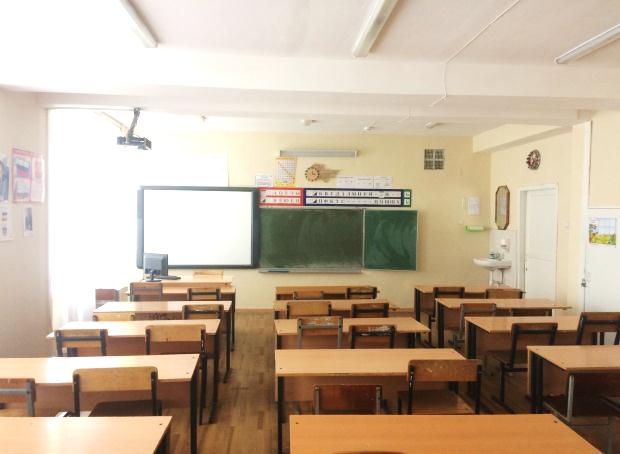 4-105кабинет русского языка  начальных классов Компьютер «Celeron»Проектор BengЭкран Стол для проектораДоска классная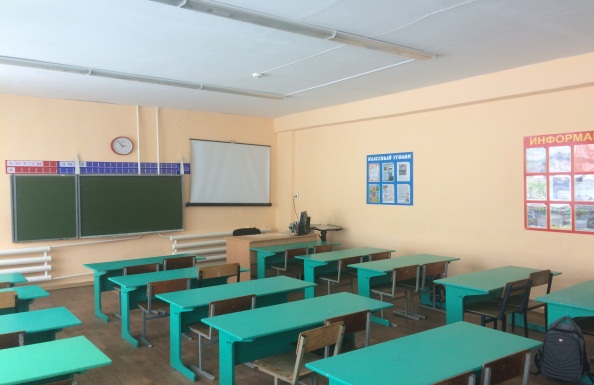 5-106кабинет начальных классовИнтерактивный программно-аппаратный комплекс для кабинета начальных классов в составе:Интерактивная доска Компьютер в сборе PhiLipsМультимедийный проектор «Эпсон»Шахматы настенные демонстрационные Доска классная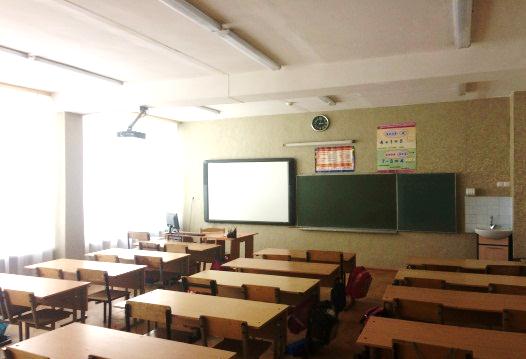 6-107кабинет начальных классовСпециализированный кабинет начальных классов, оснащенный современным интерактивным оборудованием: интерактивная доска, система голосования, документ-камера, принтер-сканер-копир, компьютер в комплекте  ASUS, монитор «Samsung»Комплект учебно-лабораторное оборудование для кабинета начальных классов Шахматы настенные демонстрационныеКомплект динамических раздаточных пособий  с эластичными элементами для начальной школыКомплект таблиц по русскому языку 1классКомплект таблиц по русскому языку 2классКомплект таблиц по русскому языку 3классКомплект таблиц по русскому языку 4класс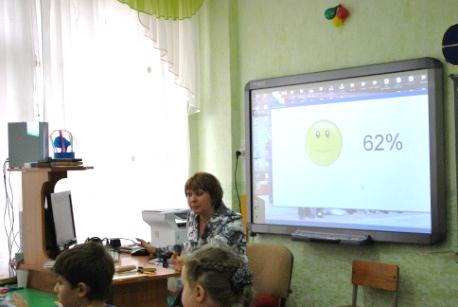 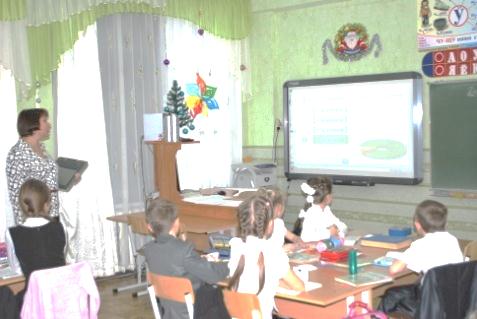 7-108кабинет начальных классов окружающий мирИнтерактивная доска прямой проекции  SMART Board 660  Мультимедийный проектор    Optoma   DS211   Шахматы настенные демонстрационные Доска класснаяКомпьютерный класс для кабинета начальных классов (портативный компьютер учителя -1шт, портативный компьютер ученика- 13 шт, программное обеспечение, точка беспроводного доступа-1шт, тележка для компьютеров оснащенная электрикой-1шт) Учебно-лабораторное оборудование :- Беспроводной микроскоп с программным обеспечением – 5 шт- датчик кислорода-2 шт- термометр жидкостный-набор химической посуды для демонстрационных и лабораторных работ. Доска классная НАГЛЯДНАЯ ШКОЛА. Окружающий мир 1 класс. Человек и природа. Человек и общество. Правила безопасной жизни. НАГЛЯДНАЯ ШКОЛА. Окружающий мир 2 класс. Человек и природа.НАГЛЯДНАЯ ШКОЛА. Окружающий мир 2  класс. Человек и общество.НАГЛЯДНАЯ ШКОЛА. Окружающий мир 3 класс. Человек и природа.НАГЛЯДНАЯ ШКОЛА. Окружающий мир 3  класс. Человек и общество. Правила безопасной жизни.НАГЛЯДНАЯ ШКОЛА. Окружающий мир 4 класс. Человек и природа. Человек и общество.НАГЛЯДНАЯ ШКОЛА. Окружающий мир 4 класс. История России Учебно-лабораторное оборудование в количестве 1 комплектаНАГЛЯДНАЯ ШКОЛА. ОБЖ. Здоровье человека. Правила поведения дома, на улице, на дороге, в лесу.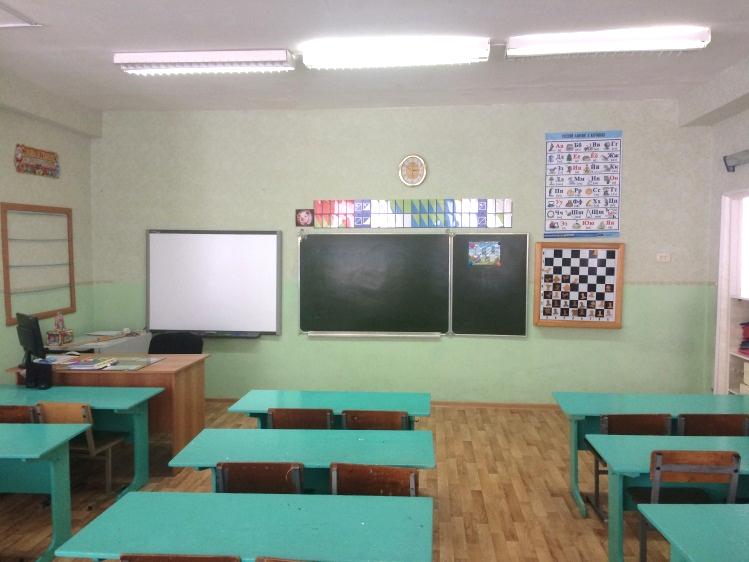 8.-201кабинет информатикиКомпьютер с монитором «Samsung» 8шт.Компьютер (рабочее место ученика)-4шт.Проектор BengЭкранСтол для проектораКолонка SVEN – 910Доска класснаяКомплект таблиц «Информатика 5-6 касс»Комплект таблиц «Информатика 8-9 касс»Комплект таблиц «Информатика. Введение в информатику»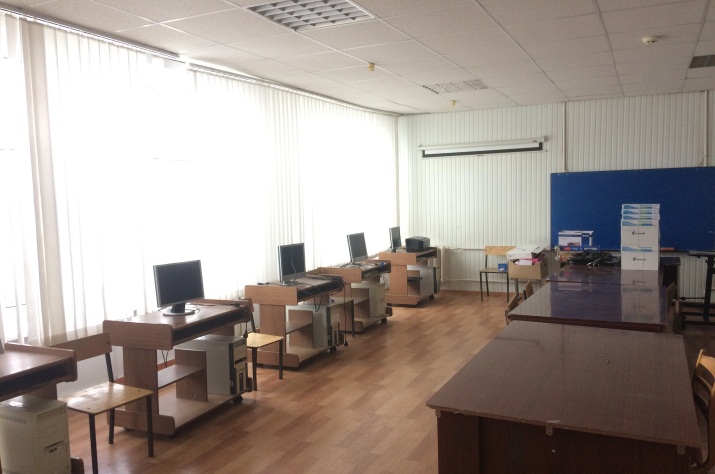 9.-203общеучебный кабинет Системный блок «Элитгрупп»Монитор LCD ACER Проектор Epson EMP-S62Экран Стол для проектораДоска класснаяКомплект таблиц «Декоративно прикладное искусство»НАГЛЯДНАЯ ШКОЛА. Трудовое обучение. Работа с бумагой, природными материалами, тканью, пластилином. Конструирование.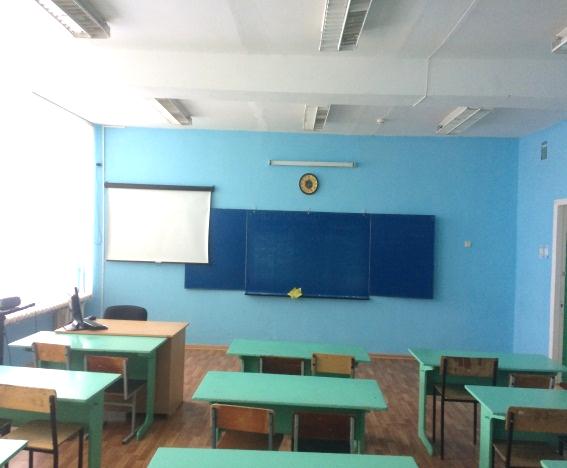 10-204кабинет математикиИнтерактивный программный аппарат для кабинета математики в составе: -Интерактивная доска-Мультимедийный  проектор-Компьютер в сборе-Программное обеспечение ИНТ «Живая математика»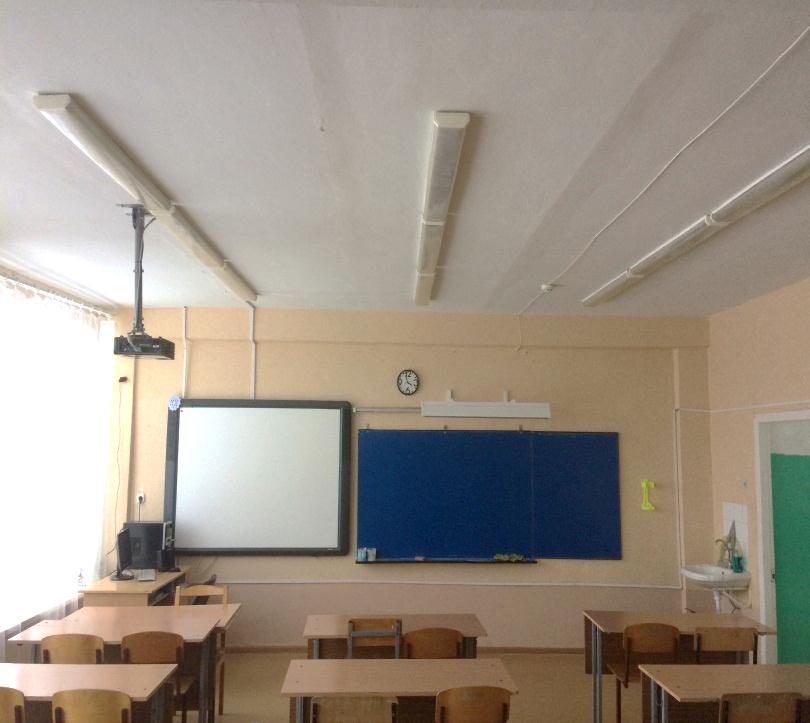 11-205кабинет русского языка и литературыИнтерактивный комплекс в составе: - интерактивная доска  Activ Board 378 Pro- короткофокусный  мультимедиа-проектор Panasonic- компьютер в сбореКомплект таблиц Русский язык «Основ.прав.орф.и пункт. 5-9 кл.»Комплект таблиц «Литература 6-11 классы»Музыкальный центр  SamsungТелевизор ERICSON 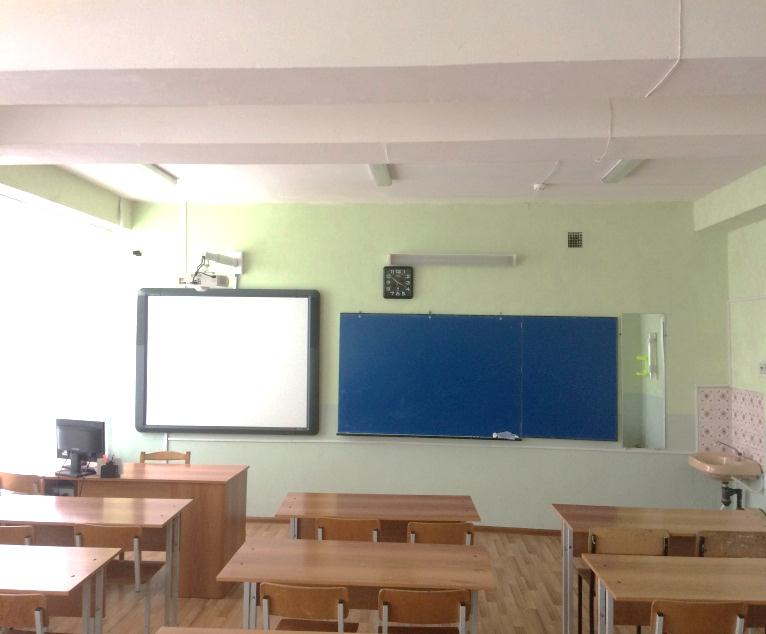 12-206общеучебный кабинетОснащен стандартным оборудованием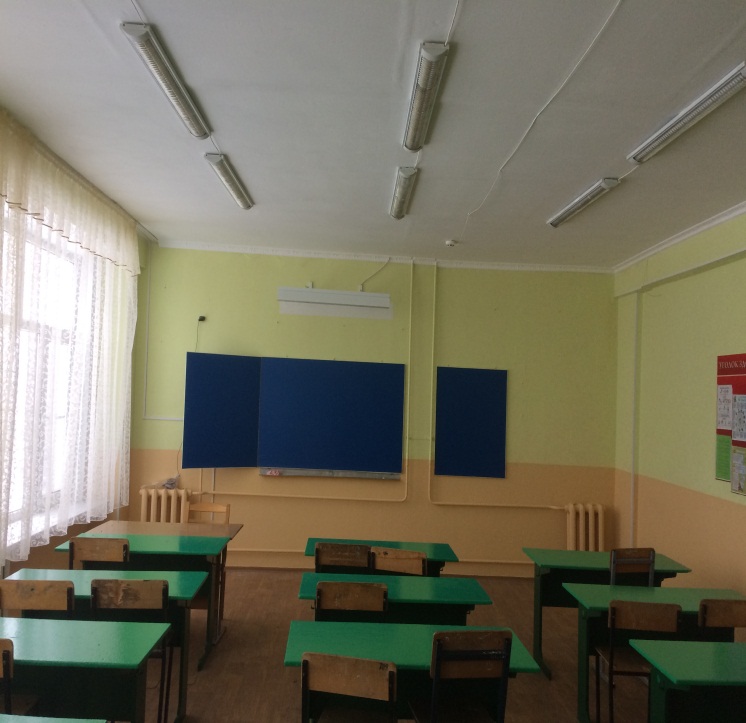 13-207общеучебный кабинетКомпьютер в комплекте IMANGO Flex Проектор Beng Стол для проектораЭкранДоска классная  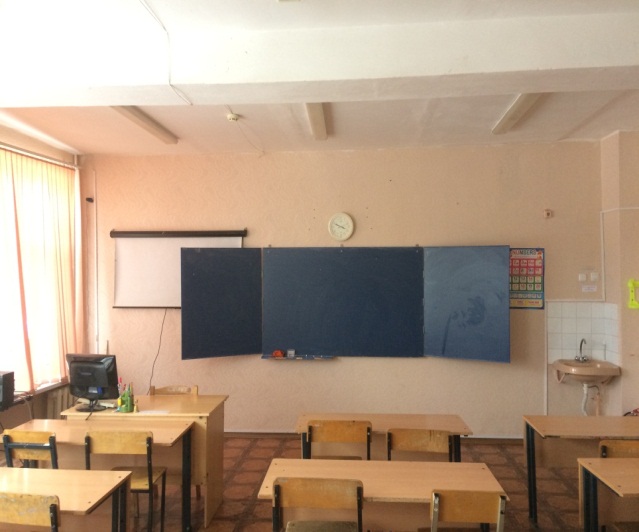 14-208кабинет музыкиКомпьютер «Celeron»Видеомагнитофон «Panasonic»DVD –проигрыватель «Horo»Колонки, Фортепиано, Магнитола  кассетная стереоМикрофон И-М-115 OmnTtrontes»Муз.центр LG PPL 879AXПриемник к настольному микрофонуПроектор «Soni», пульт управленияРевербератор «Averb», Синтезатор «Yamaha»Усилитель «Macro», Проектор «Vena»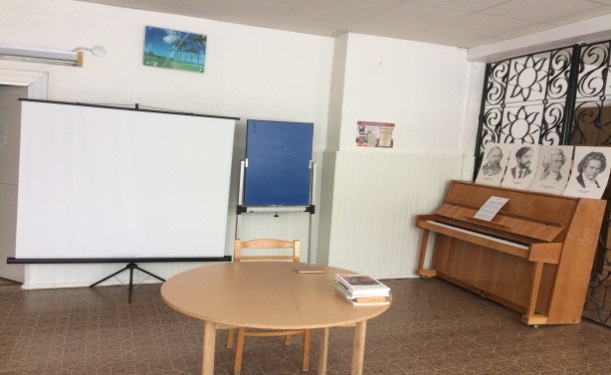 15-209кабинет русского языка и литературыИнтерактивный программный аппарат для кабинета русского языка в составе: Интерактивная доскаМультимедийный проекторКомпьютер в сбореЦифровая камера   Panasonic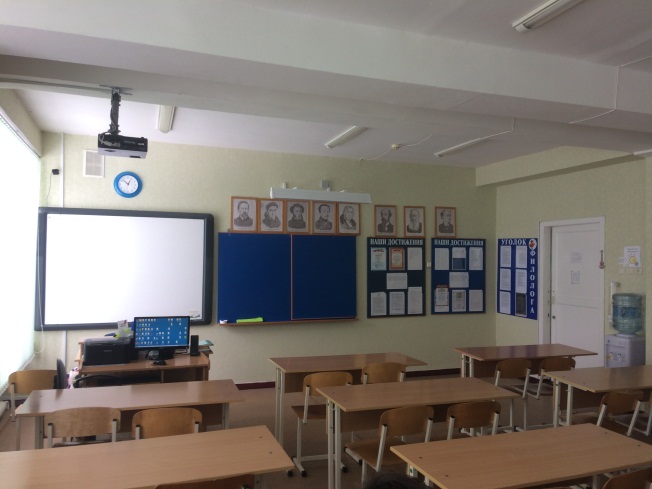 16-210кабинет математикиЦифровой фотоаппарат SONYКомпьютер в сборе Интерактивная доска прямой проекции  SMART Board 660  Мультимедийный  проектор    Optoma   DS211   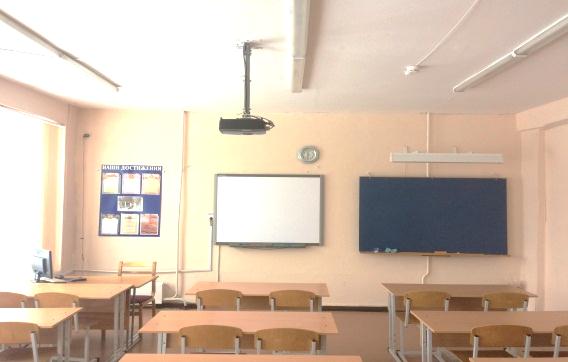 17-211Общеучебный кабинетСистемный блок «Элитгрупп»Монитор LCD ACER Проектор BengЭкран Стол для проектораДоска классная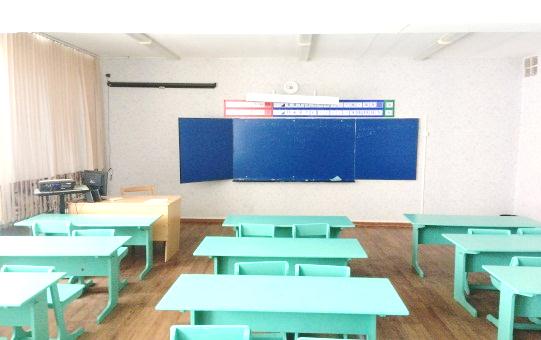 18-212Общеучебный кабинетКомпьютерМонитор LCD ACER Стол для проектораПроектор Epson EMP-S62ЭкранДоска классная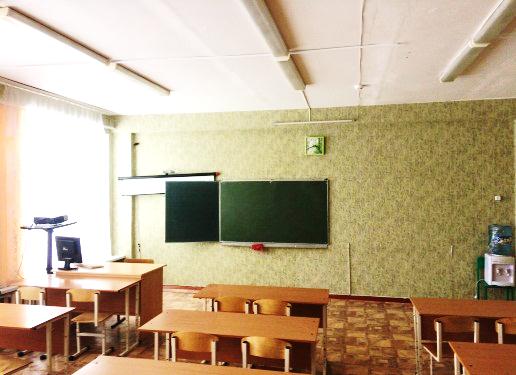 19-213кабинет иностранного языкаЛингафонный кабинет в составе:Компьютер учителя в сборе(монитор, клавиатура, манипулятор мышь)Аудио концентраторАудио панель учащегосяНаушникиПрограммное обеспечениеМузыкальный центр Samsung   Интерактивная доска 78 «Activ Board 178» , ПОМультимедийный  проектор    Optoma   DS325   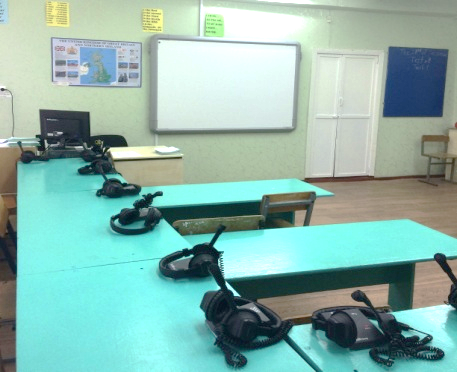 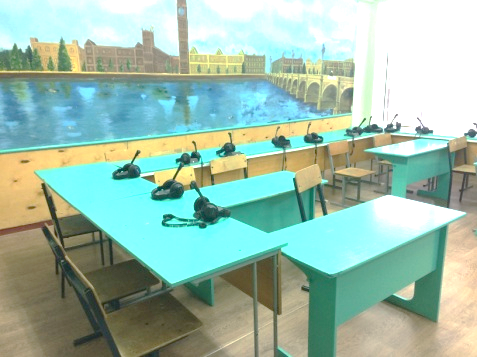 20-216кабинет иностранного языкаИнтерактивная доска (учебное оборудование)монитор, системный блок, проекторучебно-наглядное пособиеЖК- панель тип 2 в комплекте с креплениемТочка видеоконференцсвязи.тип1Таблицы по английскому языку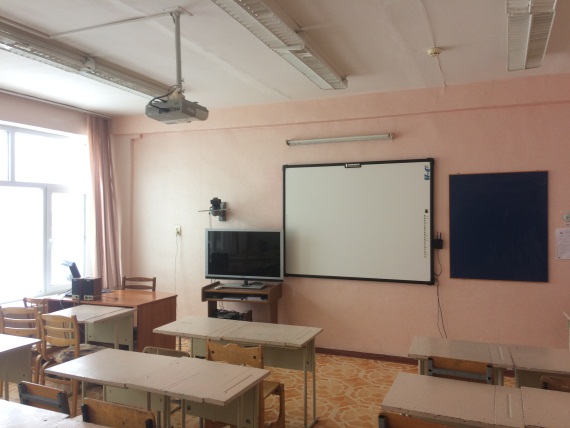 21-217 кабинет информатикиКомпьютер в комплекте Samsung, Экран Стол для проектораПроектор ACER сканер CanonНоутбук RovenbookКомпьютер в комплекте 13 штук (для учащихся)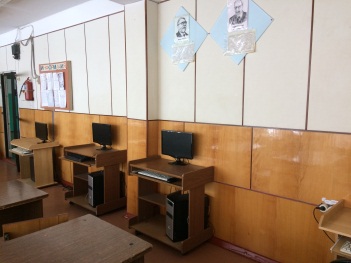 22-218 кабинет русского языка и литературыТиповой кабинет оборудования для кабинета русского  языка и литературыНАГЛЯДНЫЙ РУССКИЙ ЯЗЫК. 5-9е классыНАГЛЯДНАЯ ЛИТЕРАТУРА. 5-9 классыИнтерактивный комплекс ViewStarСистема тестирования, опроса и голосования учеников ViewStar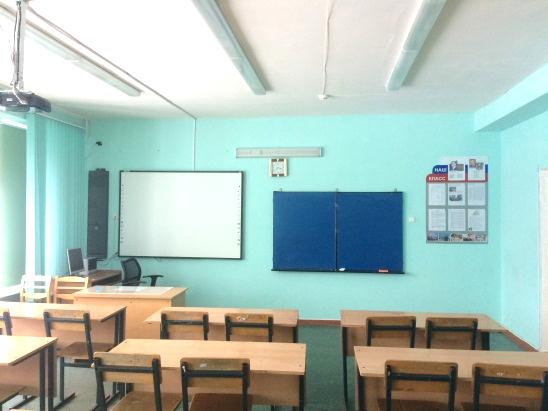 23- 301 кабинет информатикиКомпьютер в комплекте (рабочее место учителя) Сист.блок Link Wortd, Монитор PhilipsКомпьютер в комплекте (рабочее место ученика) Сист.блок Link Wortd, Монитор Philips      14 штукИнтерактивная доска  SMART Board 660 Мультимедийный  проектор  Optoma DS211  Принтер лазерный «Самсунг»    Сканер      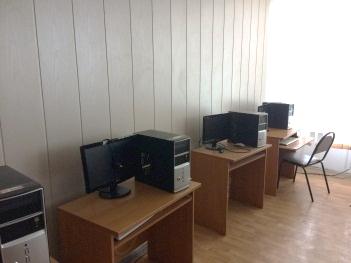 24-303кабинет историиИнтерактивная доска  SMART Board 680 Мультимедийный  проектор  Optoma DS211 Монитор 19 Samsung  Системный блок  IMANGO Flex      Телевизор «Горизонт»  НАГЛЯДНАЯ ИСТОРИЯ. ИНТЕРАКТИВНЫЕ КАРТЫ. Всеобщая история. 5-9 классы.НАГЛЯДНАЯ ИСТОРИЯ. ИНТЕРАКТИВНЫЕ КАРТЫ.История России с древнейших времен до конца ХVI в. 6 классНАГЛЯДНАЯ ИСТОРИЯ. ИНТЕРАКТИВНЫЕ КАРТЫИстория России. ХVII- ХVIII в.7классНАГЛЯДНАЯ ИСТОРИЯ. ИНТЕРАКТИВНЫЕ КАРТЫ.  История России. XIХ в. 8 классНАГЛЯДНАЯ ИСТОРИЯ. ИНТЕРАКТИВНЫЕ КАРТЫ.История России. ХХ - начало ХХIв. 9 класс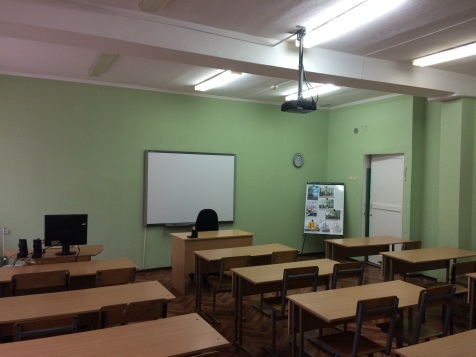 25-304общеучебный кабинетСистемный блок «Элитгрупп»Монитор LCD ACER Мультимедийный проектор TOP BENQСтол для проектораМузыкальный центр  «Samsung»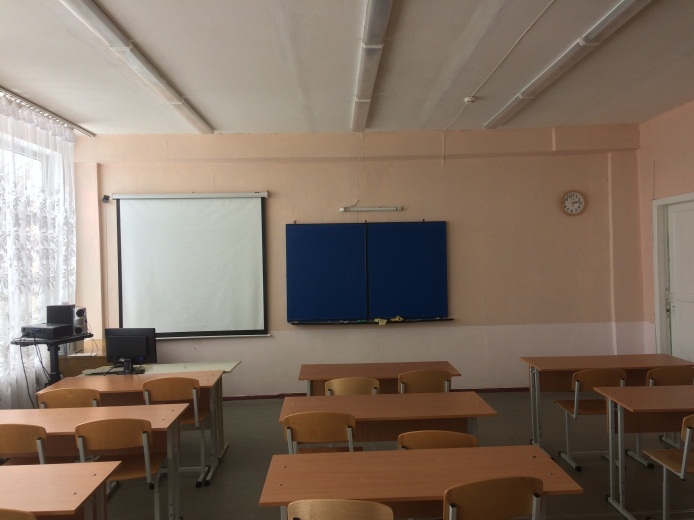 26- 305Кабинет математикиКомпьютер SamsungМонитор 19 SamsungСтол для проектораПроектор «Beng »Экран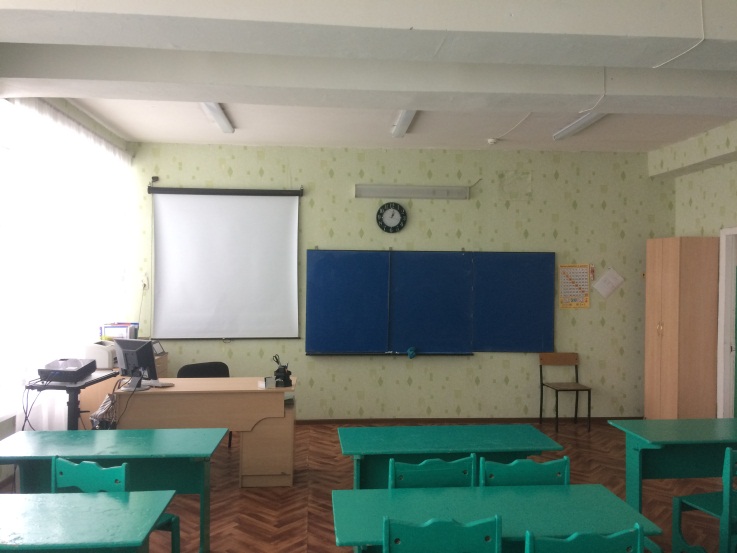 27-306кабинет географииИнтерактивный программный аппарат для кабинета  географии в составе: Интерактивная доскаМультимедийный проекторКомпьютер в сбореНАГЛЯДНАЯ ГЕОГРАФИЯ. ИНТЕРАКТИВНЫЕ КАРТЫ. Начальный курс географии. 5-6 классНАГЛЯДНАЯ ГЕОГРАФИЯ. ИНТЕРАКТИВНЫЕ КАРТЫ. География материков и океанов. 7 класс. Главные особенности природы Земли.НАГЛЯДНАЯ ГЕОГРАФИЯ. ИНТЕРАКТИВНЫЕ КАРТЫ.География материков и океанов. 7 класс. Мировой океан.НАГЛЯДНАЯ ГЕОГРАФИЯ. ИНТЕРАКТИВНЫЕ КАРТЫ. География материков и океанов. 7 класс. Южные материкиНАГЛЯДНАЯ ГЕОГРАФИЯ. ИНТЕРАКТИВНЫЕ КАРТЫ. География материков и океанов. 7 класс. Северные материки.НАГЛЯДНАЯ ГЕОГРАФИЯ. ИНТЕРАКТИВНЫЕ КАРТЫ.География России.8-9 классы. Природа России. Исследование территории России. Часовые пояса.НАГЛЯДНАЯ ГЕОГРАФИЯ. ИНТЕРАКТИВНЫЕ КАРТЫ.География России.8-9 классы. Население и хозяйство  России.НАГЛЯДНАЯ ГЕОГРАФИЯ. ИНТЕРАКТИВНЫЕ КАРТЫ.География России.8-9 классы. Географические регионы России. Урал. Европейская часть.НАГЛЯДНАЯ ГЕОГРАФИЯ. ИНТЕРАКТИВНЫЕ КАРТЫ. География России.8-9 классы. Географические регионы России. Урал. Азиатская часть.НАГЛЯДНАЯ ГЕОГРАФИЯ. ИНТЕРАКТИВНЫЕ КАРТЫ.Экономическая и социальная география мира.10-11 классы.Общая  характеристика мира.НАГЛЯДНАЯ ГЕОГРАФИЯ. ИНТЕРАКТИВНЫЕ КАРТЫ.Экономическая и социальная география мира.10-11 классы.Региональная  характеристика мира.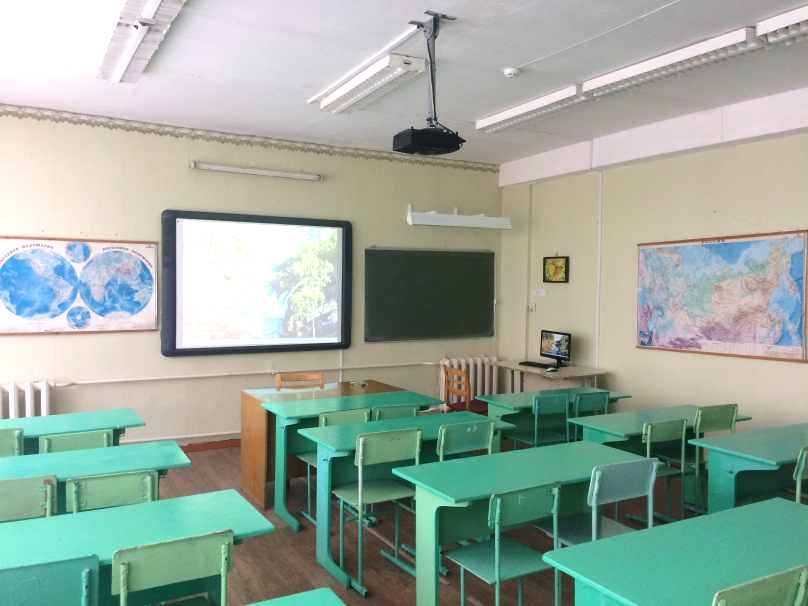 28- 307 кабинет биологии 
Интерактивная доска SMART Board 680Интерактивная доска SMART Board 660Мультимедийный проектор Optoma DS211Набор датчиков «Архимед» с собственными индикаторами для проведения лабораторных работ по биологииДатчик для сбора данных USB-Link «Архимед»Датчик влажности повышенной точности (точность 5%  «Архимед»Датчик  дыхания «Архимед»Датчик освещенности «Архимед»Датчик содержания кислорода с адаптером  «Архимед»Датчик частоты сокращения сердца «Архимед»Датчик pH метр «Архимед»Датчик температуры «Архимед»Датчик нитрат-ионов  «Архимед»Микроскоп «Юннат 2П-3»Панель демонстрационнаяСкелет «Голубя», Скелет «Костистой рыбы»Скелет «Кролика», Скелет человекаМакет «Торса»  человека, Чучело «Голубь»,Теллурий, Микропрепараты по общей биологииМодель «Ланцетника»Модель «Мозга в разрезе»Модель «Строение листа»Модель «Цветка капусты»Модель «Цветка картофеля»Модель «Череп человека»Модель структуры ДНККомплект электронных образовательных ресурсов по биологии, Комплект портретов ученых биологов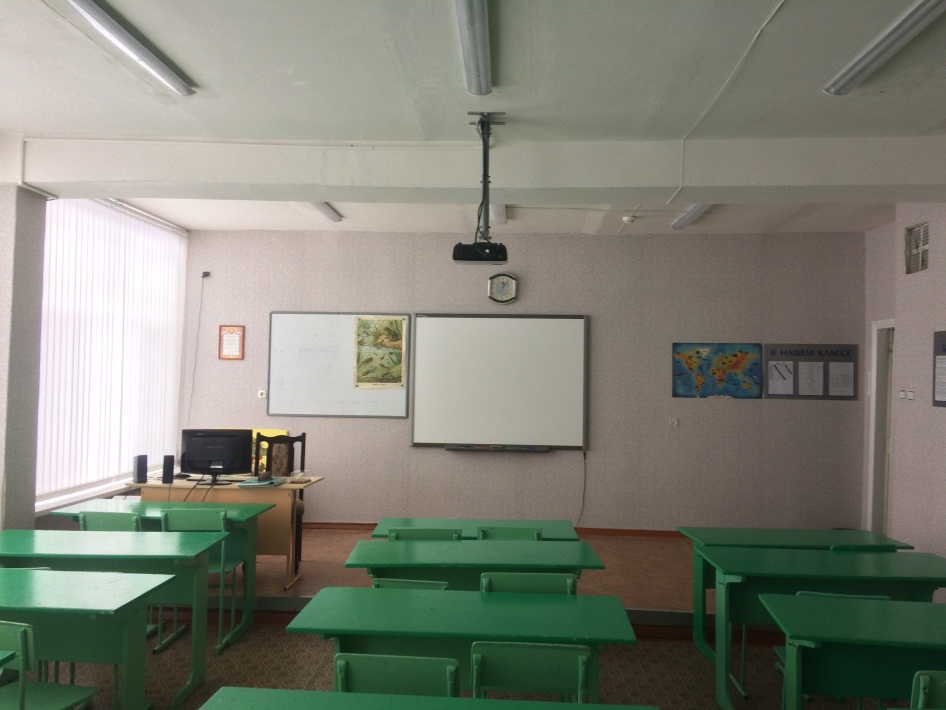 29- 308 кабинет ОБЖАвтогородок (мобильная площадка)Стрелковый тренажер «Боец 2.1.2»Тренажер сердечно-легочной и мозговой реанимации (манекен) «Александр 1-0.2»Программно-методический комплекс AFS™ по ОБЖ в составе:Программное обеспечение «Безопасный образ жизни»Система сбора данных AFS™Датчик содержания 02 (0 - 27%) «Gas Sensor» (02-ВТА)Датчик 3KT(EKG-BTA)Датчик частоты сердечных сокращений (ручной пульсометр) «Hand- Grip Heart Rate Monitor/ HGH-ВТА»Датчик артериального давления (тонометр) (0 - 250 мм рт. ст.) «Blood Pressure Sensor (BPS-BTA)»Цифровой датчик ионизирующего (радиационного) излучения (дозиметр) «Digital Radiation Monitor/DRM-Датчик жизненной емкости легких (спирометр) (± 10 л/с) «Spirometer» (SPR-BTA)Датчик температуры поверхности (- 25 - +125 °С) «Surface Temperature Sensor» (STS ВТА)Плакат на пластике в рамке 60 х 80 см «Войска гражданской обороны. Гражданские организации ГО»Плакат на пластике в рамке 60 х 80 см «Медицинская подготовка (первая медицинская помощь при травмах)»Плакат на пластике в рамке 60 х 80 см «Огневая подготовка (Автомат АК-74М)»Плакат на пластике в рамке 60 х 80 см «Основы и правила стрельбы из стрелкового оружия»Плакат на пластике в рамке 60 х 80 см «Радиационная химическая бактериологическая защита, подготовка»Плакат на пластике в рамке 100 х 75 см «Военно-воздушные силы»Плакат на пластике в рамке 100 х 75 см «Военно-морской флот»Плакат на пластике в рамке 100 х 75 см «Воздушно-десантные войска»Плакат на пластике в рамке 100 х 75 см «Войска Воздушно-космической обороны»Плакат на пластике в рамке 100 х 75 см «Ракетные войска стратегического назначения»Плакат на пластике в рамке 100 х 75 см «Сухопутные войска»Плакат на пластике в рамке 100 х 75 см «Тыл Вооруженных сил»Плакат на пластике в рамке 100 х 80 см «Войсковой прибор химической разведки (ВПХР)»	Плакат на пластике в рамке 100 х 80 см «Дымовые средства СВ (Сухопутных войск)»Плакат на пластике в рамке 100 х 80 см «Защитные свойства местности и объектов»Плакат на пластике в рамке 100 х 80 см «Отравляющие вещества кожно-нарывного действия»Плакат на пластике в рамке 100 х 80 см «Отравляющие вещества общеядовитого действия»Плакат на пластике в рамке 100 х 80 см «Отравляющие вещества удушающего действия»Плакат на пластике в рамке 100x80 см «Пользование ОЗК (Общевойсковой защитный костюм)»Плакат на пластике в рамке 100 х 80 см «Поражающие факторы ядерного оружия»Макет автомата, ПротивогазЗащитный костюм ОЗК (плащ ОП-1, чулки, перчатки JI-1)Аптечка индивидуальная АИ-2Индивидуальный перевязочный пакетИндивидуальный противохимический пакетСумка санинструктора. Носилки санитарныеКомпасШина ручная (лестничная, металлическая)Шина ножная (лестничная, металлическая)Жгут кровоостанавливающийВинтовка пневматическая МР-512Боевая одежда пожарникаУчебная граната РГД-5Плакаты «Действия населения при авариях и катастрофах техногенного характера» (10 плакатов формата A3)Плакаты «Действия населения при стихийных бедствиях» (10 плакатов формата A3)Комплект плакатов «Знаки дорожного движения» (8 штук)Плакаты «Первая медицинская помощь при чрезвычайных ситуациях» (10 плакатов формата A3)Комплект плакатов «Первичные средства пожаротушения» (4 штуки)Плакаты «Правила поведения в аварийных ситуациях на транспорте» (8 штук)Плакаты «Правила поведения в ЧС природного характера» (5 штук)Плакаты «Поведение в криминогенных ситуациях» (9 штук)Комплект плакатов «Электробезопасность при напряжении до 1000 В»(3 штуки) Плакаты «Погоны и знаки различия военнослужащих России» (9 плакатов формата A3)Плакат «Спецсредства раздражающего действия»Плакаты «Стрелковое оружие, гранатометы, огнеметы» (13 плакатов)Плакаты «Бронетанковая техника» (11 плакатов)Плакаты «Боевые самолеты и вертолеты» (18 плакатов)Плакаты «Средства противовоздушной обороны» (14 плакатов)Плакаты «Ракеты и артиллерия» (14 плакатов)Плакаты «Огневая подготовка» (10 плакатов формата A3)Плакаты «Защитные сооружения ГО» (10 плакатов формата A3)Плакаты «Уголок гражданской защиты» (10 плакатов формата A3)Плакаты «Аварийно-спасательные и другие неотложные работы» (10 плакатов, 30x41 см)Плакаты «Действия населения при авариях и катастрофах техногенного характера» (комплект - 10 плакатов, 30x41Плакаты «Защита населения в ЧС мирного и военного времени»Плакаты «Компьютер и безопасность» (2 листа, размер 450 х 600)Плакаты «Первая медицинская помощь в ЧС» (комплект - 12 плакатов, 50 х 70 см)Плакаты «Первичные средства пожаротушения» (3 листа, формат 45 х 60)Плакаты «Пожарная безопасность» (комплект - 2 плаката)Плакаты «Правила поведения в аварийных ситуациях на транспорте» (комплект - 8 плакатов)Плакаты «Правила поведения в ЧС природного характера» (комплект - 5 плакатов)Плакаты «Умей действовать при пожаре» (комплект - 10 плакатов, 30 х41см)Таблицы демонстрационные «Здоровый образ жизни»Таблицы демонстрационные «Пожарная безопасность»Таблицы демонстрационные «Терроризм»Таблицы демонстрационные «Факторы, разрушающие здоровье человека»Оказание экстренной помощи до прибытия врача (брошюра)Первая помощь в экстремальных ситуацияхБрошюры «Действия населения по предупреждению террористических акций»Брошюры «Первая медицинская помощь в ЧС»Брошюры «Правила безопасности дня взрослых и детей»Компакт-диск «ВИЧ. Знать, чтобы жить» (DVD)Компакт-диск «ОБЖ. Основы противопожарной безопасности» (DVD)Компакт-диск «Право на жизнь (профилактика наркомании)» (DVD)Плакаты «Боевые корабли ВМФ» (Военно-морской флот)Плакаты «Боевые самолеты и вертолеты»Плакаты «Выдающиеся полководцы и флотоводцы России» (формат A3)Плакаты «Огневая подготовка»Плакаты «Ордена и медали России» (2 штуки А-2)Плакаты «Противопехотные и противотанковые мины» (10 плакатов размером 30x41 см)Плакаты «Ручные гранаты» (10 плакатов размером 30 х 41 см)Плакаты «Символы России и Вооруженных сил»Доска магнитно-маркерная «Дорожные правила пешехода» + комплект тематических магнитовКомплект тематических магнитов «Модели автомобилей»Комплект тематических магнитов «Дорожные знаки»Комплект тематических магнитов «Дорожное движение и инфраструктура»Стенд-уголок «Уголок безопасности дорожного движения» универсальный (1-11 классы)Интерактивная доска прямой проекции «SmartBoard 480»Мультимедийный проектор «Optoma DS 327» с потолочным креплениемАвтоматизированное рабочее место преподавателя «DynamicPC» (торговый знак InterSoft)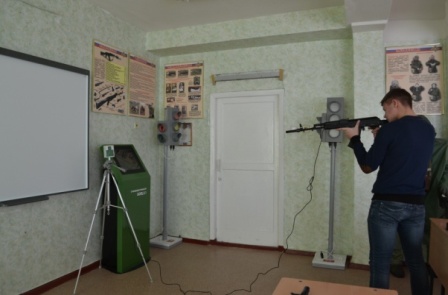 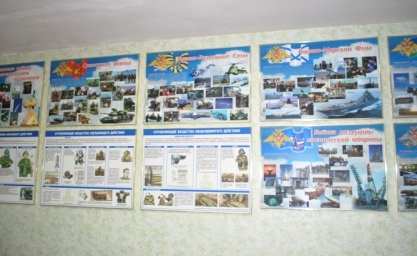 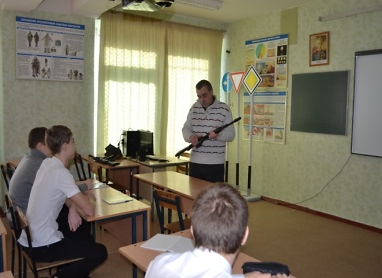 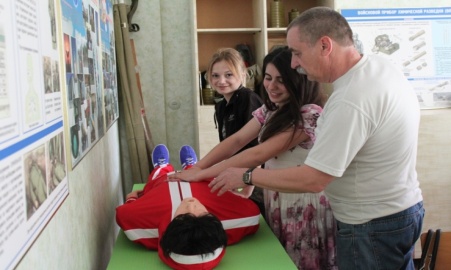 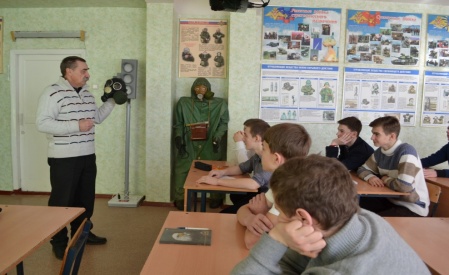 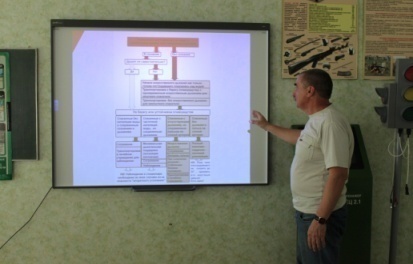 30- 309 кабинет математикиИнтерактивная доска «Activ Board» в комплекте с компьютером и проектором «Optome»Мобильный компьютерный класс:- рабочее место преподавателя -1шт,- рабочее место учащегося - 12шт, - программное обеспечение, -точка беспроводного доступа-1шт, - тележка для компьютеров оснащенная электрикой-1шт) -тележка для компьютеров оснащенная электрикой-1шт) НАГЛЯДНАЯ МАТЕМАТИКА. Производная.НАГЛЯДНАЯ МАТЕМАТИКА. Уравнения и неравенства.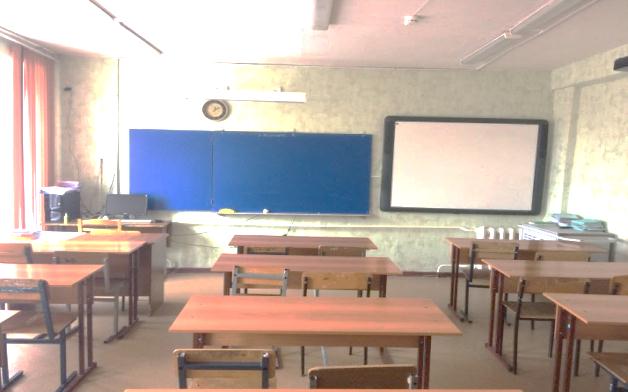 31- 310общеучебный кабинетИнтерактивная доска  SMART Board 680    Мультимедийный  проектор  Optoma DS211  Системный блок  IMANGO Flex ЖК-Монитор 20  Samsung    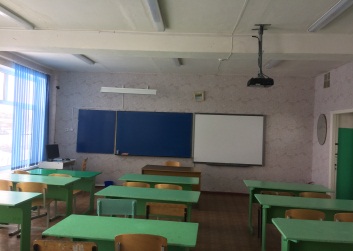 32-311 общеучебный кабинетАвтоматизированное рабочее место преподавателя в составе: Компьютер в комплекте IMANGO монитор «Samsung»Экран, доска класснаяПроектор Epson EMP-S62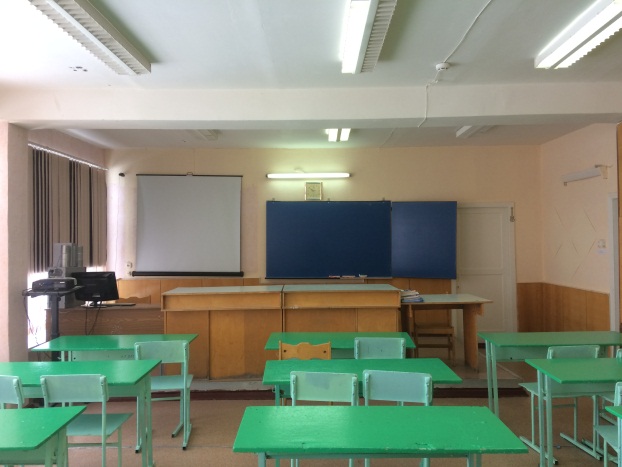 33- 312 Учебный кабинет физики (+ лаборантская)Портативный компьютер учителя RoverBookNeo У602 -1 штПортативный компьютер ученика RoverBookNeo У602-15 штТележка для компьютеров Rovermate T6 – 1 штТочка беспроводного доступа Rovermate T6 W160 – 1 штБеспроводной микроскоп с программным обеспечением HDC -012W-8штПрикладное программное обеспечение (ПО) SensorLab для проведения лабораторных работ – 3штПланшет преподавателя SensorLab SL 1004 - 1штСистема сбора данных SensorLab SL1001-7 штДатчик мутности турбидиметр SensorLab SL2209 – 2штДатчик  электрической проводимости  SensorLab SL2203 – 7штДатчик влажности SensorLab SL2207 – 1штДатчик  давления газа SensorLab SL2246 - 7штДатчик ЭКГ  SensorLab SL2244-3шт3Датчик  дыхания спирометр SensorLab SL2211-1штДатчик объема жидкости SensorLab SL2212(счетчик капель)-1штДатчик содержания СО2 SensorLab SL2206-1штДатчик освещенности  SensorLab SL2110-7 штДатчик pH SensorLab SL2202-7штДатчик кислорода SensorLab SL2204-5штДатчик температуры -50 °С  +150°С SensorLab SL2145-7штДатчик температуры поверхности  SensorLab SL2125(-30 °С  +150°С)-14штДатчик температуры (термопара)-200°С +1400 °С SensorLab SL2201-1штДатчик  частоты сердечных сокращений (ручной пульсометр)SensorLab SL2219-15штДатчик оптической плотности (километр) SensorLab SL2208-1штДатчик  магнитного поля SensorLab SL2111-7штДатчик  напряжения SensorLab SL2101-7штДатчик  расстояния SensorLab SL2107(15 см  - 600см)-7штДатчик силы SensorLab SL2106-7штДатчик тока (амперметр)SensorLab SL2118-7штДатчик Ворота с фотолементом SensorLab SL2108-2штДатчик звука (микрофон) SensorLab SL2112-7штДатчик угла поворота SensorLab SL2126-1штДатчик ускорения  +/-5 g SensorLab SL2109-1штСоленоид  SensorLab SL3202-1штДатчик  радиоактивности SensorLab SL2113-1штЭлектрофорная машина-1штМодель гидравлического пресса-1штВолновая машина-1штПсихрометр – 1штАмперметр-15штВольметр-15штПрибор для демонстрации зависимости сопротивления проводника-1штУниверсальный трансформатор-1штВоздушный насос-1штПружинный динамометр-15штОсциллограф демонтстрационный двухканальный-1штИсточник электропитания-1штКомплект оборудования для изучения динамических процессов SensorLab -1шт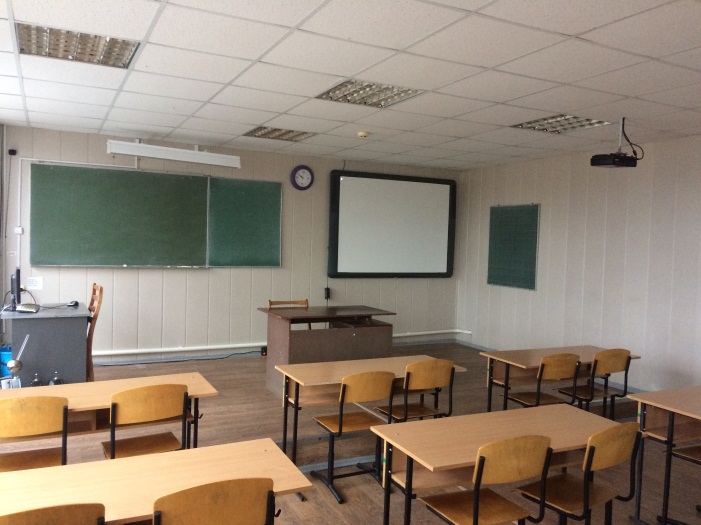 34-314общеучебный кабинетАвтоматизированное рабочее место преподавателя в составе:Компьютер в комплекте IMANGO монитор «Samsung»Экран, доска класснаяПроектор Epson EMP-S62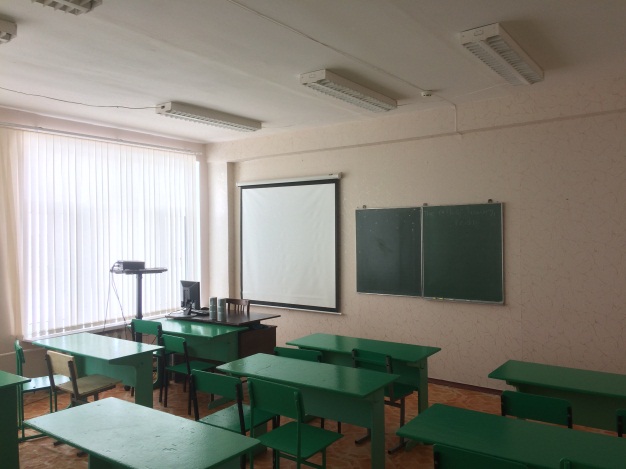 35316Учебный кабинет химии (+ лаборантская)Компьютер «Bena» Интерактивная доска прямой проекции  SMART Board 660  Мультимедийный  проектор  Optoma DS211- Набор компьютерных датчиков AFSTM с собственными индикаторами по химии состоит из демонстрационного комплекта в составе: Программное обеспечение (ПО) AFSTMсистема сбора данных (ССД) AFSTMдатчики (не нуждаются в дополнительных настройках оборудованы штекерами типа “British Telecom”):Датчик  электрической проводимости Conductivity Probe (CON-BTA)Датчик температуры Stainless Steel TemperatureДатчик pHДатчик объема жидкости (счетчик капель) Vernier Drop CounterДатчик оптической плотности ColorimeterДатчик температуры (термопара) Thermocouple- Лабораторное оборудование и  химические реактивы для проведения демонстрационного эксперимента и лабораторных работ и практикумов. 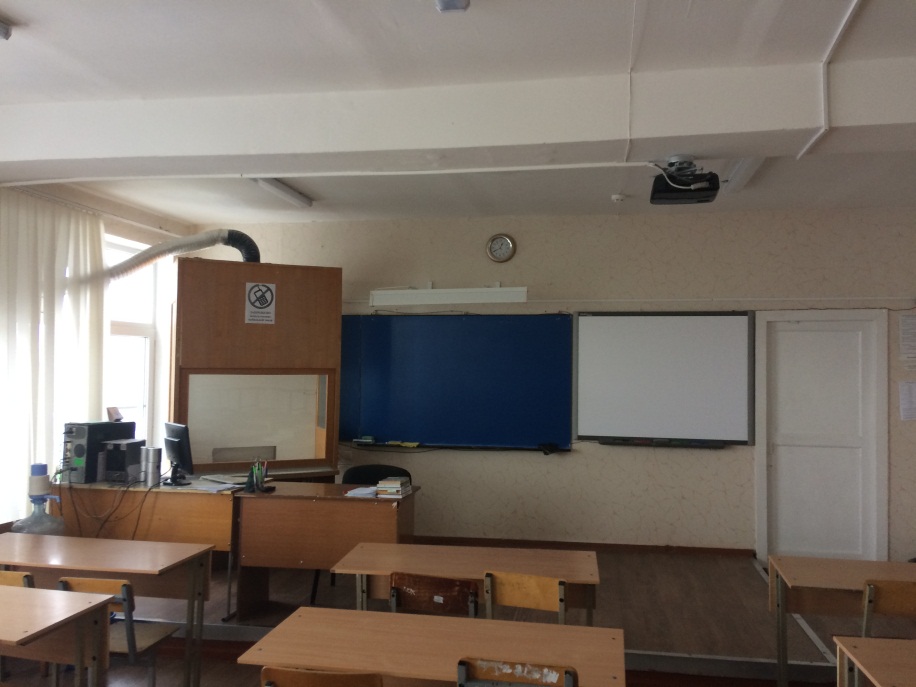 936Кабинет технологииАвтоматизированное место учителя (проектор, ноутбук, экран). Оборудован в соответствии с требованиями к организации учебного процесса по технологии (девочки).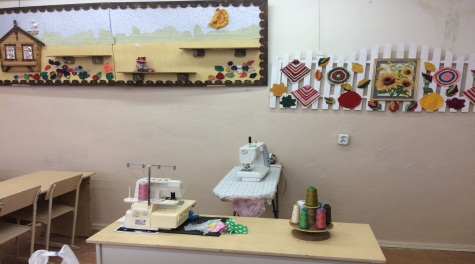 37Кабинет технологииАвтоматизированное рабочее  место педагога-психолога (АРМ), оборудован в соответствии с требованиями к организации учебного процесса по технологии (мальчики).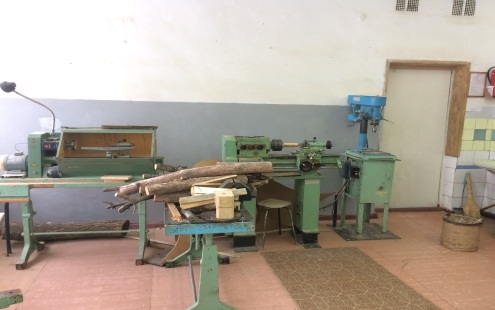 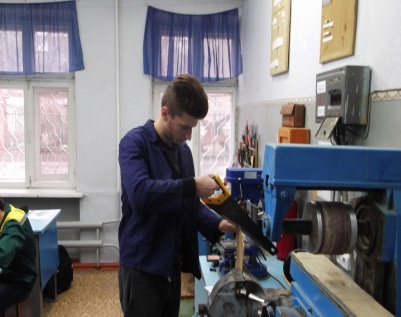 38Спортивные залыСпортзал, раздевалки, душевые, блок для хранения инвентаря. Спортивные залы укомплектованы  согласно перечню и характеристикам современного спортивного оборудования и инвентаря для оснащения спортивных залов и сооружений государственных и муниципальных общеобразовательных учреждений», подготовленному в рамках выполнения поручения Правительства Российской Федерации от 30 сентября 2011 г. № ВП-П16-6917 (пункт 1) «Об оснащении к 2014 году спортивных залов и сооружений государственных и муниципальных общеобразовательных учреждений современным спортивным инвентарем и оборудованием»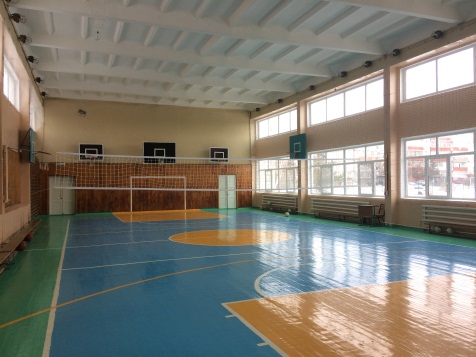 Спортивные залыСпортзал, раздевалки, душевые, блок для хранения инвентаря. Спортивные залы укомплектованы  согласно перечню и характеристикам современного спортивного оборудования и инвентаря для оснащения спортивных залов и сооружений государственных и муниципальных общеобразовательных учреждений», подготовленному в рамках выполнения поручения Правительства Российской Федерации от 30 сентября 2011 г. № ВП-П16-6917 (пункт 1) «Об оснащении к 2014 году спортивных залов и сооружений государственных и муниципальных общеобразовательных учреждений современным спортивным инвентарем и оборудованием»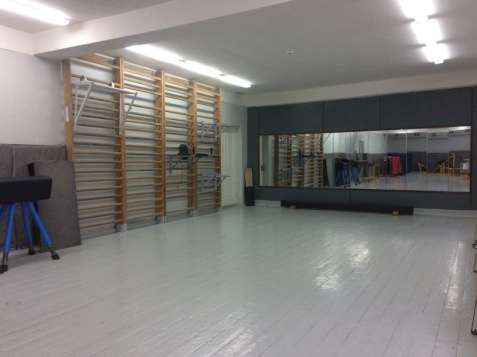 39Тренажерный зал2 беговых дорожки электрических «Fila»2 Велотренажера магнитных «Амулетный»1 Доска для пресса2 Степ-платформы1 Степпер складной «Свит»1 Тренажер Эллиптический магнитный «Mobile»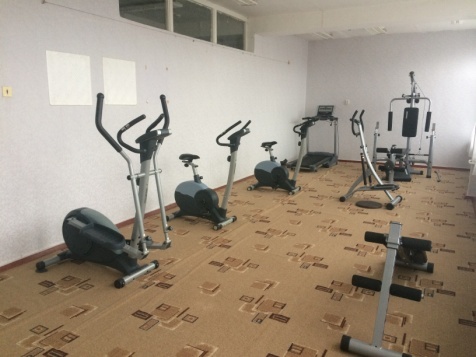 40Танцевальный залМузыкальный центр, хореографический станок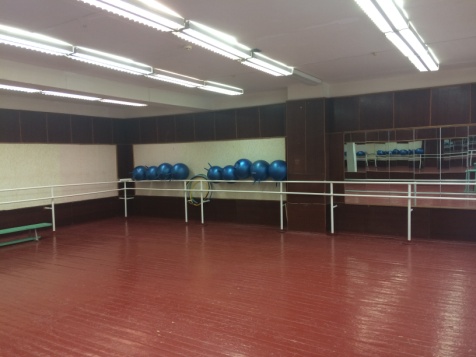 41Видеоконференц залПодключение к сети интернет, видео камера, интерактивное оборудование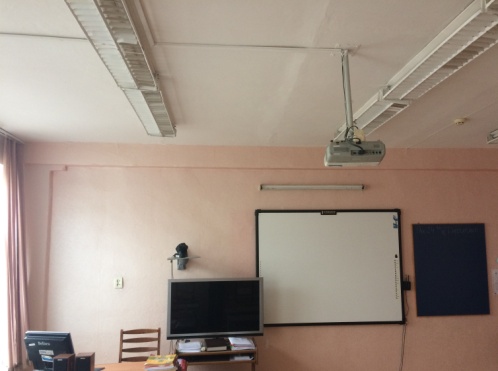 42БиблиотекаАбонемент, читальный зал,  автоматизированное рабочее  место.  Школьная библиотека является надпредметным кабинетом в школе, который способен предоставить ребенку информацию для раскрытия целостной картины мира развить не частичное, а целостное, системное мышление у школьников, созданы условия, при которых становится возможным самостоятельный поиск знаний самими обучающимися, их продуктивное и активное творчество.                             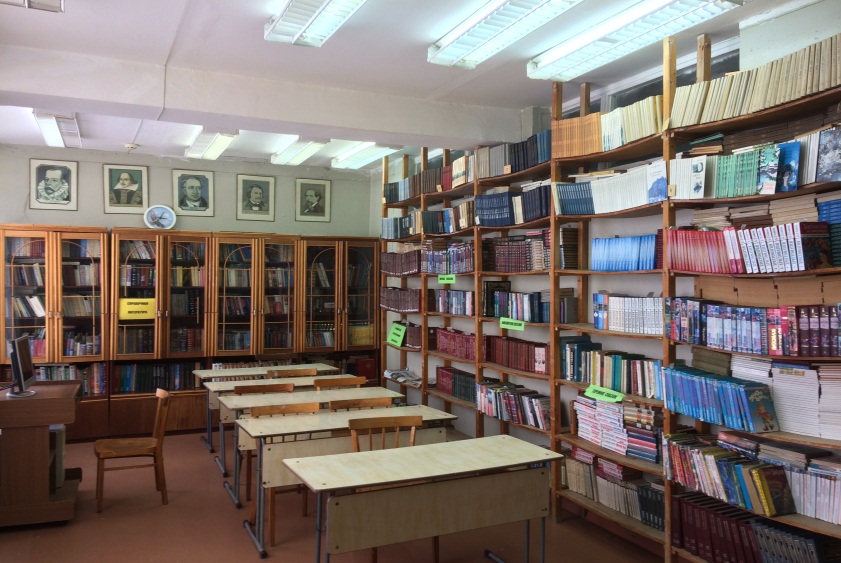 43Методический кабинетПодключение к сети интернет, Автоматизированное рабочее  место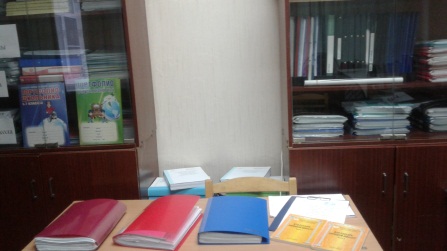 44Актовый залСцена, видео проектор, ноутбук,  звукоусилительное оборудование: акустическая система, микшерный пульт, микрофоны, экран, зал рассчитан на 200 посадочных мест 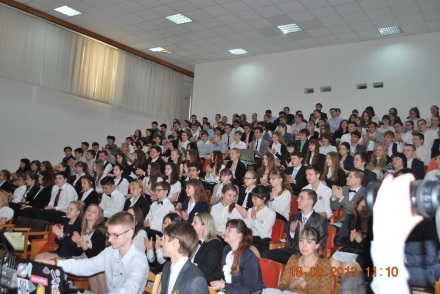 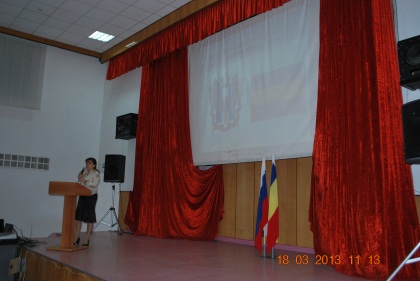 Актовый залСцена, видео проектор, ноутбук,  звукоусилительное оборудование: акустическая система, микшерный пульт, микрофоны, экран, зал рассчитан на 200 посадочных мест 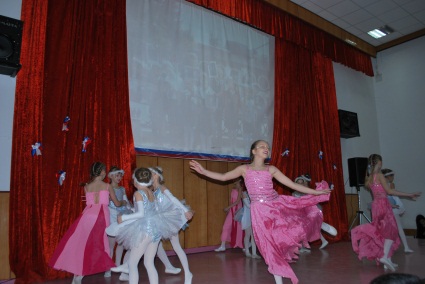 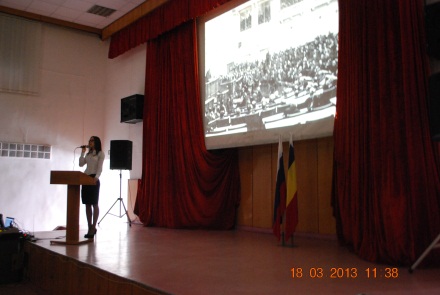 45Кабинет педагога-психологаАвтоматизированное рабочее  место педагога психолога(АРМУ), 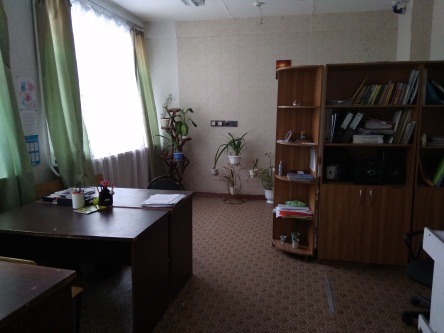 46Школьная столоваяЦех для приготовления пищи, моечная, буфет, обеденный зал на 200 посадочных мест, кладовые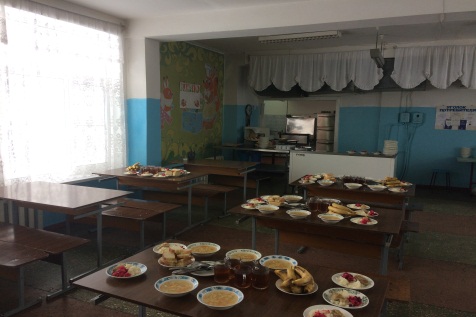 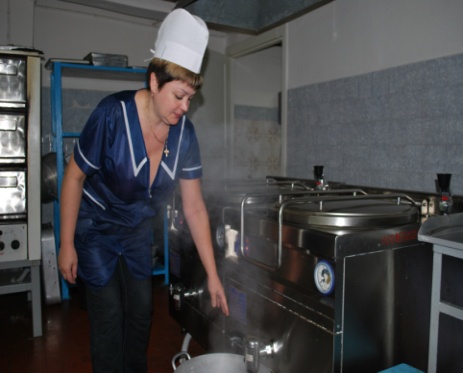 47Медицинский кабинетМедицинское оборудование, аппаратно-диагностический комплекс «Армис», 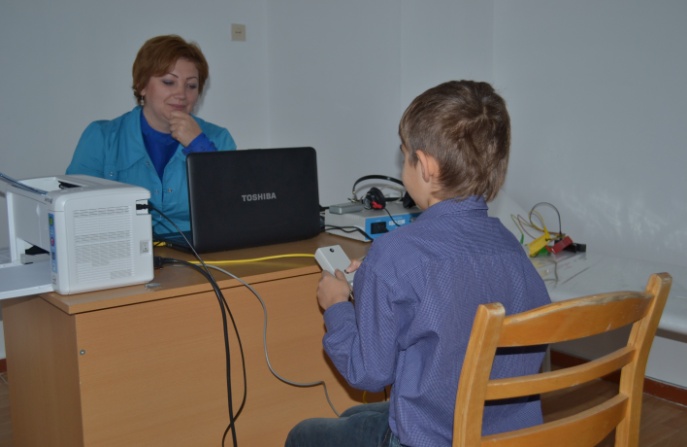 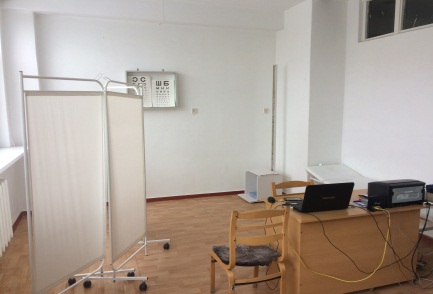 48Процедурный кабинетКомплект оборудования для медицинского кабинета. Для оказания доврачебной первичной медицинской помощи и проведения профилактических осмотров, профилактических мероприятий различной направленности, иммунизации, первичной диагностики заболеваний, оказания первой медицинской помощи в школе функционирует медицинский кабинет. Медицинский кабинет оснащён оборудованием, инвентарем и инструментарием в соответствии с СанПиН 2.1.3.2630–10. На основании заключённого договора медицинское сопровождение учащихся школы осуществляет школьная медсестра.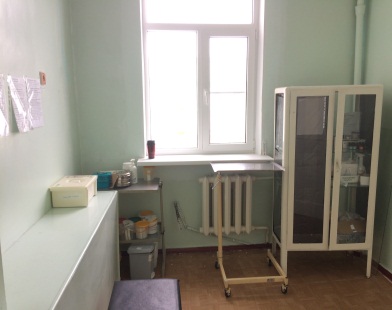 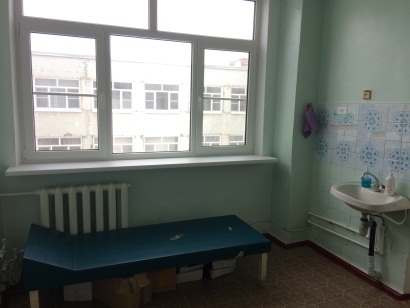 